DOĞRU MASKE KULLANIMITAKARKEN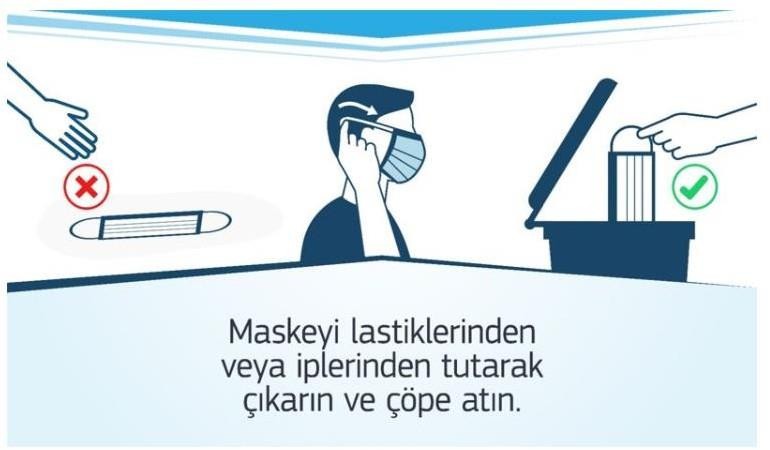 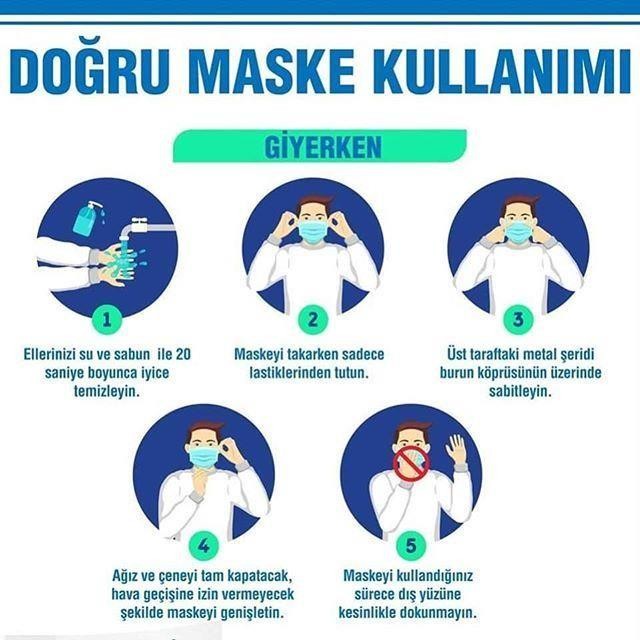 ÇIKARIRKENSoner ÇEKİ
Okul Müdürü